Od:	xxxKomu:	xxxKopie:	xxxPředmět:	RE: Objednávka č. 3610005086Datum:	čtvrtek 27. června 2024 8:23:16Přílohy:	3610005086_sign.pdfDobrý den, paní xxx,velice Vám děkuji za zaslání objednávky a v příloze ji zasílám potvrzenou, děkuji Vám a přeji klidný den,xxxxxxSEVITECH CZ s.r.o.Sídlo: Na strži 2102/61a | 140 00 Praha 4 – KrčIČO: 07081561 | DIČ: CZ07081561Attention:This e-mail and its attachments might contain confidential information. Any unauthorized reproduction or use of its contents is strictly prohibited. If you have received this e-mail by mistake please notify the sender and delete this e-mail. The sender therefore does not accept liability for any errors nor any loss or damage from receipt this e-mail. Please consider the environment before printing this e-mail.xxxSEVITECH CZ s.r.o.Sídlo: Na strži 2102/61a | 140 00 Praha 4 – KrčIČO: 07081561 | DIČ: CZ07081561Attention:This e-mail and its attachments might contain confidential information. Any unauthorized reproduction or use of its contents is strictly prohibited. If you have received this e-mail by mistake please notify the sender and delete this e-mail. The sender therefore does not accept liability for any errors nor any loss or damage from receipt this e-mail. Please consider the environment before printing this e-mail.From: xxxSent: Thursday, June 27, 2024 7:58 AMTo: xxxCc: xxxSubject: Objednávka č. 3610005086 Dobrý den,přílohou Vám zasíláme výše uvedenou objednávku.Vzhledem k povinnosti uveřejňovat veškeré smlouvy v hodnotě nad 50 tis. Kč bez DPH v Registrusmluv vyplývající ze zákona č. 340/2015 Sb., Vás žádámeo potvrzení objednávky, a to nejlépe zasláním skenu objednávky podepsané za Vaši stranu osobou k tomu oprávněnou tak, aby bylo prokazatelnéuzavření smluvního vztahu. Uveřejnění v souladu se zákonem zajistí objednatel - Národníagentura pro komunikační a informační technologie, s.p.S pozdravem a přáním příjemného dnexxx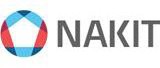 Národní agentura pro komunikační a informační technologie, s. p. Kodaňská 1441/46, 101 00 Praha 10 – Vršovice, Česká republika www.nakit.cz